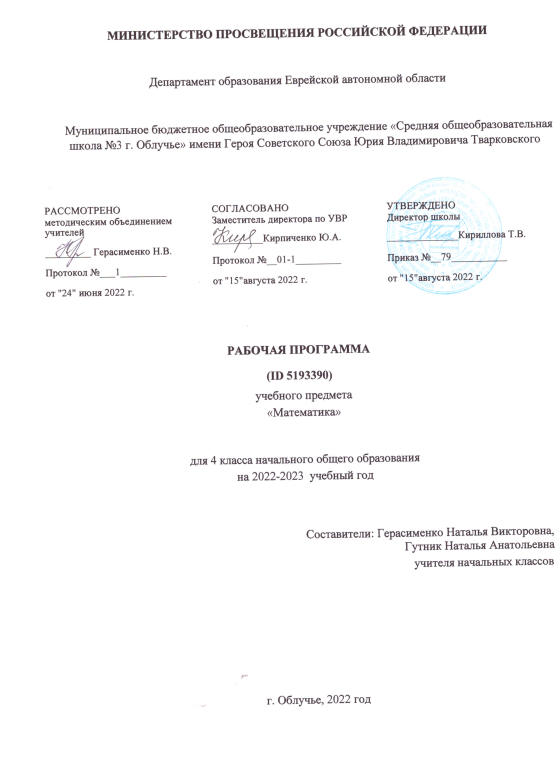 ПОЯСНИТЕЛЬНАЯ ЗАПИСКАРабочая программа по предмету «Математика» для обучающихся 4 класса составлена на основе Требований к результатам освоения основной образовательной программы начального общего образования, представленных в Федеральном государственном образовательном стандарте начального общего образования, а также Примерной программы воспитания.В начальной школе изучение математики имеет особое значение в развитии младшего школьника. Приобретённые им знания, опыт выполнения предметных и универсальных действий на математическом материале, первоначальное овладение математическим языком станут фундаментом обучения в основном звене школы, а также будут востребованы в жизни.Изучение математики в начальной школе направлено на достижение следующих образовательных, развивающих целей, а также целей воспитания:Освоение начальных математических знаний — понимание значения величин и способов их измерения; использование арифметических способов для разрешения сюжетных ситуаций; формирование умения решать учебные и практические задачи средствами математики; работа с алгоритмами выполнения арифметических действий.Формирование функциональной математической грамотности младшего школьника, которая характеризуется наличием у него опыта решения учебно-познавательных и учебно-практических задач, построенных на понимании и применении математических отношений («часть-целое»,«больше-меньше», «равно-неравно», «порядок»), смысла арифметических действий, зависимостей (работа, движение, продолжительность события).Обеспечение математического развития младшего школьника — формирование способности к интеллектуальной деятельности, пространственного воображения, математической речи; умение строить рассуждения, выбирать аргументацию, различать верные (истинные) и неверные (ложные) утверждения, вести поиск информации (примеров, оснований для упорядочения, вариантов и др.).Становление учебно-познавательных мотивов и интереса к изучению математики и умственному труду; важнейших качеств интеллектуальной деятельности: теоретического и пространственного мышления, воображения, математической речи, ориентировки в математических терминах и понятиях; прочных навыков использования математических знаний в повседневной жизни.В основе конструирования содержания и отбора планируемых результатов лежат следующие ценности математики, коррелирующие со становлением личности младшего школьника:понимание математических отношений выступает средством познания закономерностей существования окружающего мира, фактов, процессов и явлений, происходящих в природе и в обществе (хронология событий, протяжённость по времени, образование целого из частей, изменение формы, размера и т.д.);математические представления о числах, величинах, геометрических фигурах являются условием целостного восприятия творений природы и человека (памятники архитектуры, сокровища искусства и культуры, объекты природы);владение математическим языком, элементами алгоритмического мышления позволяет ученику совершенствовать коммуникативную деятельность (аргументировать свою точку зрения, строить логические цепочки рассуждений; опровергать или подтверждать истинностпредположения).Младшие школьники проявляют интерес к математической сущности предметов и явлений окружающей жизни - возможности их измерить, определить величину, форму, выявить зависимости и закономерности их расположения во времени и в пространстве. Осознанию младшим школьником многих математических явлений помогает его тяга к моделированию, что облегчает освоение общего способа решения учебной задачи, а также работу с разными средствами информации, в том числе и графическими (таблица, диаграмма, схема).В начальной школе математические знания и умения применяются школьником при изучении других учебных предметов (количественные и пространственные характеристики, оценки, расчёты и прикидка, использование графических форм представления информации). Приобретённые учеником умения строить алгоритмы, выбирать рациональные способы устных и письменных арифметических вычислений, приёмы проверки правильности выполнения действий, а также различение, называние, изображение геометрических фигур, нахождение геометрических величин (длина, периметр, площадь) становятся показателями сформированной функциональной грамотности младшего школьника и предпосылкой успешного дальнейшего обучения в основном звене школы.МЕСТО УЧЕБНОГО ПРЕДМЕТА «МАТЕМАТИКА» В УЧЕБНОМ ПЛАНЕНа изучение математики в 4 классе отводится 4 часа в неделю, всего 136 часов.СОДЕРЖАНИЕ УЧЕБНОГО ПРЕДМЕТАОсновное содержание обучения в программе представлено разделами: «Числа и величины»,«Арифметические действия», «Текстовые задачи», «Пространственные отношения и геометрические фигуры», «Математическая информация».Числа и величиныЧисла в пределах миллиона: чтение, запись, поразрядное сравнение упорядочение. Число, большее или меньшее данного числа на заданное число разрядных единиц, в заданное число раз.Величины: сравнение объектов по массе, длине, площади, вместимости. Единицы массы — центнер, тонна; соотношения между единицами массы. Единицы времени (сутки, неделя, месяц, год, век), соотношение между ними.Единицы длины (миллиметр, сантиметр, дециметр, метр, километр), площади (квадратный метр, квадратный сантиметр), вместимости (литр), скорости (километры в час, метры в минуту, метры в секунду); соотношение между единицами в пределах 100 000.Доля величины времени, массы, длины.Арифметические действияПисьменное сложение, вычитание многозначных чисел в пределах миллиона. Письменное умножение, деление многозначных чисел на однозначное/двузначное число в пределах 100 000; деление с остатком. Умножение/деление на 10, 100, 1000.Свойства арифметических действий и их применение для вычислений. Поиск значения числового выражения, содержащего несколько действий в пределах 100 000. Проверка результата вычислений, в том числе с помощью калькулятора.Равенство, содержащее неизвестный компонент арифметического действия: запись, нахождение неизвестного компонента.Умножение и деление величины на однозначное число.Текстовые задачиРабота с текстовой задачей, решение которой содержит 2—3 действия: анализ, представление намодели; планирование и запись решения; проверка решения и ответа. Анализ зависимостей, характеризующих процессы: движения (скорость, время, пройденный путь), работы (производительность, время, объём работы), купли продажи (цена, количество, стоимость) и решение соответствующих задач. Задачи на установление времени (начало, продолжительность и окончание события), расчёта количества, расхода, изменения. Задачи на нахождение доли величины, величины по её доле. Разные способы решения некоторых видов изученных задач. Оформление решения по действиям с пояснением, по вопросам, с помощью числового выражения.Пространственные отношения и геометрические фигурыНаглядные представления о симметрии.Окружность, круг: распознавание и изображение; построение окружности заданного радиуса. Построение изученных геометрических фигур с помощью линейки, угольника, циркуля.Пространственные геометрические фигуры (тела): шар, куб, цилиндр, конус, пирамида; различение, называние.Конструирование: разбиение фигуры на прямоугольники (квадраты), составление фигур из прямоугольников/квадратов.Периметр, площадь фигуры, составленной из двух, трёх прямоугольников (квадратов).Математическая информацияРабота с утверждениями: конструирование, проверка истинности; составление и проверка логических рассуждений при решении задач.Данные о реальных процессах и явлениях окружающего мира, представленные на диаграммах, схемах, в таблицах, текстах. Сбор математических данных о заданном объекте (числе, величине, геометрической фигуре). Поиск информации в справочной литературе, сети Интернет. Запись информации в предложенной таблице, на столбчатой диаграмме.Доступные электронные средства обучения, пособия, тренажёры, их использование под руководством педагога и самостоятельно. Правила безопасной работы с электронными источниками информации (электронная форма учебника, электронные словари, образовательные сайты, ориентированные на детей младшего школьного возраста).Алгоритмы решения учебных и практических задач.УНИВЕРСАЛЬНЫЕ УЧЕБНЫЕ ДЕЙСТВИЯУниверсальные познавательные учебные действия:ориентироваться в изученной математической терминологии, использовать её в высказываниях и рассуждениях;сравнивать математические объекты (числа, величины, геометрические фигуры), записывать признак сравнения; выбирать метод решения математической задачи (алгоритм действия, приём вычисления, способ решения, моделирование ситуации, перебор вариантов);обнаруживать модели изученных геометрических фигур в окружающем мире;конструировать геометрическую фигуру, обладающую заданным свойством (отрезок заданной длины, ломаная определённой длины, квадрат с заданным периметром);классифицировать объекты по 1 - 2 выбранным признакам;составлять модель математической задачи, проверять её соответствие условиям задачи;определять с помощью цифровых и аналоговых приборов: массу предмета (электронные и гиревые весы), температуру (градусник), скорость движения транспортного средства (макет спидометра), вместимость (с помощью измерительных сосудов).Работа с информацией:представлять информацию в разных формах;извлекать и интерпретировать информацию, представленную в таблице, на диаграмме; использовать справочную литературу для поиска информации, в том числе Интернет (в условиях контролируемого выхода).Универсальные коммуникативные учебные действия:использовать математическую терминологию для записи решения предметной или практической задачи;приводить примеры и контрпримеры для подтверждения/опровержения вывода, гипотезы;конструировать, читать числовое выражение;описывать практическую ситуацию с использованием изученной терминологии;характеризовать математические объекты, явления и события с помощью изученных величин;составлять инструкцию, записывать рассуждение;инициировать обсуждение разных способов выполнения задания, поиск ошибок в решении.Универсальные регулятивные учебные действия:контролировать правильность и полноту выполнения алгоритма арифметического действия, решения текстовой задачи, построения геометрической фигуры, измерения;самостоятельно выполнять прикидку и оценку результата измерений;находить, исправлять, прогнозировать трудности и ошибки и трудности в решении учебной задачи.Совместная деятельность:участвовать в совместной деятельности: договариваться о способе решения, распределять работу между членами группы (например, в случае решения задач, требующих перебора большого количества вариантов), согласовывать мнения в ходе поиска доказательств, выбора рационального способа;договариваться с одноклассниками в ходе организации проектной работы с величинами (составление расписания, подсчёт денег, оценка стоимости и веса покупки, рост и вес человека, приближённая оценка расстояний и временных интервалов; взвешивание; измерение температуры воздуха и воды), геометрическими фигурами (выбор формы и деталей при конструировании, расчёт и разметка, прикидка и оценка конечного результата).ПЛАНИРУЕМЫЕ ОБРАЗОВАТЕЛЬНЫЕ РЕЗУЛЬТАТЫИзучение математики в 4 классе направлено на достижение обучающимися личностных, метапредметных и предметных результатов освоения учебного предмета.ЛИЧНОСТНЫЕ РЕЗУЛЬТАТЫВ результате изучения предмета «Математика» у обучающегося будут сформированы следующие личностные результаты:осознавать необходимость изучения математики для адаптации к жизненным ситуациям, для развития общей культуры человека;развития способности мыслить, рассуждать, выдвигать предположения и доказывать или опровергать их;применять правила совместной деятельности со сверстниками, проявлять способность договариваться, лидировать, следовать указаниям, осознавать личную ответственность и объективно оценивать свой вклад в общий результат;осваивать навыки организации безопасного поведения в информационной среде;применять математику для решения практических задач в повседневной жизни, в том числе при оказании помощи одноклассникам, детям младшего возраста, взрослым и пожилым людям;работать в ситуациях, расширяющих опыт применения математических отношений в реальной жизни, повышающих интерес к интеллектуальному труду и уверенность своих силах при решении поставленных задач, умение преодолевать трудности;оценивать практические и учебные ситуации с точки зрения возможности применения математики для рационального и эффективного решения учебных и жизненных проблем;оценивать свои успехи в изучении математики, намечать пути устранения трудностей;стремиться углублять свои математические знания и умения; пользоваться разнообразными информационными средствами для решения предложенных и самостоятельно выбранных учебных проблем, задач.МЕТАПРЕДМЕТНЫЕ РЕЗУЛЬТАТЫК концу обучения у обучающегося формируются следующие универсальные учебные действия.Универсальные познавательные учебные действия:Базовые логические действия:устанавливать связи и зависимости между математическими объектами (часть-целое; причина-следствие; протяжённость);применять базовые логические универсальные действия: сравнение, анализ, классификация (группировка), обобщение;приобретать практические графические и измерительные навыки для успешного решения учебных и житейских задач;представлять текстовую задачу, её решение в виде модели, схемы, арифметической записи, текста в соответствии с предложенной учебной проблемой.Базовые исследовательские действия:проявлять способность ориентироваться в учебном материале разных разделов курса математики;понимать и адекватно использовать математическую терминологию: различать, характеризовать, использовать для решения учебных и практических задач;применять изученные методы познания (измерение, моделирование, перебор вариантов).Работа с информацией:находить и использовать для решения учебных задач текстовую, графическую информацию в разных источниках информационной среды;читать, интерпретировать графически представленную информацию (схему, таблицу, диаграмму, другую модель);представлять информацию в заданной форме (дополнять таблицу, текст), формулировать утверждение по образцу, в соответствии с требованиями учебной задачи;принимать правила, безопасно использовать предлагаемые электронные средства и источники информации.Универсальные коммуникативные учебные действия:конструировать утверждения, проверять их истинность; строить логическое рассуждение;использовать текст задания для объяснения способа и хода решения математической задачи;формулировать ответ;комментировать процесс вычисления, построения, решения; объяснять полученный ответ с использованием изученной терминологии;в процессе диалогов по обсуждению изученного материала — задавать вопросы, высказывать суждения, оценивать выступления участников, приводить доказательства своей правоты, проявлять этику общения;создавать в соответствии с учебной задачей тексты разного вида - описание (например, геометрической фигуры), рассуждение (к примеру, при решении задачи), инструкция (например, измерение длины отрезка);ориентироваться в алгоритмах: воспроизводить, дополнять, исправлять деформированные;составлять по аналогии;самостоятельно составлять тексты заданий, аналогичные типовым изученным.Универсальные регулятивные учебные действия:Самоорганизация:планировать этапы предстоящей работы, определять последовательность учебных действий;выполнять правила безопасного использования электронных средств, предлагаемых в процессе обучения.Самоконтроль:осуществлять контроль процесса и результата своей деятельности, объективно оценивать их;выбирать и при необходимости корректировать способы действий;находить ошибки в своей работе, устанавливать их причины, вести поиск путей преодоления ошибок.Самооценка:предвидеть возможность возникновения трудностей и ошибок, предусматривать способы их предупреждения (формулирование вопросов, обращение к учебнику, дополнительным средствам обучения, в том числе электронным);оценивать рациональность своих действий, давать им качественную характеристику.Совместная деятельность:участвовать в совместной деятельности: распределять работу между членами группы (например, в случае решения задач, требующих перебора большого количества вариантов, приведения примеров и контрпримеров);согласовывать мнения в ходе поиска доказательств, выбора рационального способа, анализа информации;осуществлять совместный контроль и оценку выполняемых действий, предвидеть возможность возникновения ошибок и трудностей, предусматривать пути их предупреждения.ПРЕДМЕТНЫЕ РЕЗУЛЬТАТЫК концу обучения в 4 классе обучающийся научится:читать, записывать, сравнивать, упорядочивать многозначные числа;находить число большее/меньшее данного числа на заданное число, в заданное число раз;выполнять арифметические действия: сложение и вычитание с многозначными числами письменно (в пределах 100 - устно);умножение и деление многозначного числа на однозначное, двузначное число письменно (в пределах 100 - устно);деление с остатком — письменно (в пределах 1000); вычислять значение числового выражения (со скобками/без скобок), содержащего действия сложения, вычитания, умножения, деления с многозначными числами;использовать при вычислениях изученные свойства арифметических действий;выполнять прикидку результата вычислений;осуществлять проверку полученного результата по критериям: достоверность (реальность), соответствие правилу/алгоритму, а также с помощью калькулятора;находить долю величины, величину по ее доле; находить неизвестный компонент арифметического действия; использовать единицы величин для при решении задач (длина, масса, время, вместимость, стоимость, площадь, скорость);использовать при решении задач единицы длины (миллиметр, сантиметр, дециметр, метр, километр), массы (грамм, килограмм, центнер, тонна), времени (секунда, минута, час; сутки, неделя, месяц, год, век), вместимости (литр), стоимости (копейка, рубль), площади (квадратный метр, квадратный дециметр, квадратный сантиметр), скорости (километр в час, метр в секунду);использовать при решении текстовых задач и в практических ситуациях соотношения между скоростью, временем и пройденным путем, между производительностью, временем и объёмомработы; определять с помощью цифровых и аналоговых приборов массу предмета, температуру (например, воды, воздуха в помещении), скорость движения транспортного средства;определять с помощью измерительных сосудов вместимость; выполнять прикидку и оценку результата измерений;решать текстовые задачи в 1—3 действия, выполнять преобразование заданных величин, выбирать при решении подходящие способы вычисления, сочетая устные и письменные вычисления и используя, при необходимости, вычислительные устройства, оценивать полученный результат по критериям: достоверность/реальность, соответствие условию;решать практические задачи, связанные с повседневной жизнью (на покупки, движение и т.п.), в том числе, с избыточными данными, находить недостающую информацию (например, из таблиц, схем), находить и оценивать различные способы решения, использовать подходящие способы проверки;различать, называть геометрические фигуры: окружность, круг; изображать с помощьюциркуля и линейки окружность заданного радиуса;различать изображения простейших пространственных фигур: шара, куба, цилиндра, конуса, пирамиды;распознавать в простейших случаях проекции предметов окружающего мира на плоскость (пол, стену);выполнять разбиение (показывать на рисунке, чертеже) простейшей составной фигуры на прямоугольники (квадраты), находить периметр и площадь фигур, составленных из двух трех прямоугольников (квадратов);распознавать верные (истинные) и неверные (ложные) утверждения; приводить пример, контрпример;формулировать утверждение (вывод), строить логические рассуждения (одно/двухшаговые) с использованием изученных связок; классифицировать объекты по заданным/самостоятельно установленным одному, двум признакам;извлекать и использовать для выполнения заданий и решения задач информацию, представленную в простейших столбчатых диаграммах, таблицах с данными о реальных процессах и явлениях окружающего мира (например, календарь, расписание), в предметах повседневной жизни (например, счет, меню, прайс-лист, объявление);заполнять данными предложенную таблицу, столбчатую диаграмму; использовать формализованные описания последовательности действий (алгоритм, план, схема) в практических и учебных ситуациях;дополнять алгоритм, упорядочивать шаги алгоритма; выбирать рациональное решение; составлять модель текстовой задачи, числовое выражение;конструировать ход решения математической задачи;находить все верные решения задачи из предложенных.Тематическое планированиеПОУРОЧНОЕ ПЛАНИРОВАНИЕУЧЕБНО-МЕТОДИЧЕСКОЕ ОБЕСПЕЧЕНИЕ ОБРАЗОВАТЕЛЬНОГО ПРОЦЕССА ОБЯЗАТЕЛЬНЫЕ УЧЕБНЫЕ МАТЕРИАЛЫ ДЛЯ УЧЕНИКА Математика (в 2 частях), 4 класс /Моро М.И., Бантова М.А., Бельтюкова Г.В. и другие, Акционерное общество «Издательство «Просвещение»МЕТОДИЧЕСКИЕ МАТЕРИАЛЫ ДЛЯ УЧИТЕЛЯ Моро М. И. и др. Математика. Рабочие программы. 1–4 классы. Моро М. И., Волкова С. И., Степанова С. В. Математика. Учебник. 4 кл. В 2 ч. Ч. 1 Моро М. И., Волкова С. И., Степанова С. В. Математика. Учебник. 4 кл. В 2 ч. Ч. 2 Волкова С. И. Математика. Проверочные работы. 4 класс. Бантова М. А., Бельтюкова Г. В., Волкова С. И. и др. Математика. Методические рекомендации. 4 класс. Волкова С. И. Математика. Устные упражнения. 4 класс. Волкова С. И. Математика. Контрольные работы. 1–4 классы. ЦИФРОВЫЕ ОБРАЗОВАТЕЛЬНЫЕ РЕСУРСЫ И РЕСУРСЫ СЕТИ ИНТЕРНЕТ https://resh.edu.ru/ https://uchi.ru№ п/пНаименование разделов и тем программыКоличество часовРаздел 1. Числа1.1Числа в пределах миллиона: чтение, запись, поразрядное сравнение, упорядочение.31.2Число, большее или меньшее данного числа на заданное число разрядных единиц, в заданное число раз.31.3Свойства многозначного числа.31.4Дополнение числа до заданного круглого числа.2Итого по разделу:11Раздел 2. Величины2.1Величины: сравнение объектов по массе, длине, площади, вместимости.22.2Единицы массы — центнер, тонна; соотношения между единицами массы.32.3Единицы времени (сутки, неделя, месяц, год, век), соотношение между ними. Календарь.32.4Единицы длины (миллиметр, сантиметр, дециметр, метр, километр), площади (квадратный метр, квадратный дециметр, квадратный сантиметр), вместимости (литр), скорости (километры в час, метры в минуту, метры в секунду); соотношение между единицами в пределах 100 000.42.5Доля величины времени, массы, длины.3Итого по разделу:15Раздел 3. Арифметические действия3.1Письменное сложение, вычитание многозначных чисел в пределах миллиона.113.2Письменное умножение, деление многозначных чисел на однозначное/ двузначное число; деление с остатком (запись уголком) в пределах 100 000.163.3Умножение/деление на 10, 100, 1000.23.4Свойства арифметических действий и их применение для вычислений.23.5Поиск значения числового выражения, содержащего несколько действий в пределах 100 000.23.6Проверка результата вычислений, в том числе с помощью калькулятора.23.7Равенство, содержащее неизвестный компонент арифметического действия: запись, нахождение неизвестного компонента.23.8Умножение и деление величины на однозначное число.2Итого по разделу:38Раздел 4. Текстовые задачи4.1Работа с текстовой задачей, решение которой содержит 2 —3 действия: анализ, представление на модели; планирование и запись решения; проверка решения и ответа.34.2Анализ зависимостей, характеризующих процессы: движения (скорость, время, пройденный путь), работы (производительность, время, объём работы), купли-продажи (цена, количество,стоимость) и решение соответствующих задач.84.3Задачи на установление времени (начало, продолжительность и окончание события), расчёта количества, расхода, изменения.54.4Задачи на нахождение доли величины, величины по её доле.34.5Разные способы решения некоторых видов изученных задач.34.6Оформление решения по действиям с пояснением, по вопросам, с помощью числового выражения.2Итого по разделу:24Раздел 5. Пространственные отношения и геометрические фигуры5.1Наглядные представления о симметрии. Ось симметрии фигуры. Фигуры, имеющие ось симметрии.35.2Окружность, круг: распознавание и изображение; построение окружности заданного радиуса.35.3Построение изученных геометрических фигур с помощью линейки, угольника, циркуля.35.4Пространственные геометрические фигуры (тела): шар, куб, цилиндр, конус, пирамида; их различение, называние.45.5Конструирование: разбиение фигуры на прямоугольники (квадраты), составление фигур из прямоугольников/квадратов.35.6Периметр, площадь фигуры, составленной из двух-трёх прямоугольников (квадратов)4Итого по разделу:20Раздел 6. Математическая информация6.1Работа с утверждениями: конструирование, проверка истинности; составление и проверка логических рассуждений при решении задач. Примеры и контрпримеры.46.2Данные о реальных процессах и явлениях окружающего мира, представленные на столбчатых диаграммах, схемах, в таблицах, текстах.26.3Сбор математических данных о заданном объекте (числе, величине, геометрической фигуре). Поиск информации в справочнойлитературе, сети Интернет.26.4Запись информации в предложенной таблице, на столбчатой диаграмме.26.5Доступные электронные средства обучения, пособия, их использование под руководством педагога и самостоятельно.26.6Правила безопасной работы с электронными источниками информации.16.7Алгоритмы для решения учебных и практических задач.2Итого по разделу:15Резервное время12ОБЩЕЕ КОЛИЧЕСТВО ЧАСОВ ПО ПРОГРАММЕ136№Тема урокаКоличество часов1.Нумерация. Счёт предметов. Разряды12.Числовые выражения. Порядок выполнения действий13.Сложение нескольких слагаемых14.Вычитание трёхзначных чисел15.Прием письменного умножениятрехзначного числа на однозначное.16.Умножение трехзначного числа наоднозначное.17.Прием письменного делениятрехзначного числа на однозначное18.Деление трехзначного числа наоднозначное19.Деление и проверка умножением110.Периметр и площадь фигуры, составленной из двух-трёхпрямоугольников.111.Диаграммы. Запись информации настолбчатой диаграмме112.Что узнали. Чему научились113.Числа в пределах миллиона: чтение, запись114.Изменение значения цифры в зависимости от её места в записи числа115.Числа в пределах миллиона: поразрядное сравнение. Представление многозначного числа в виде суммы разрядных слагаемых116.Числа в пределах миллиона: поразрядное сравнение. Выделение в числе общего количества единицлюбого разряда117.Числа в пределах миллиона: поразрядное сравнение118.Числа в пределах миллиона: упорядочение119.Число, большее или меньшее данного числа на заданное число разрядных единиц120.Выделение в числе общего количества единиц любого разряда121.Класс миллионов. Класс миллиардов122.Что узнали. Чему научились123.Самостоятельная работа по теме«Числа, которые больше 1000. Нумерация»124.Единица длины — километр. Таблица единиц длины125.Единица длины — километр.126.Единицы площади — квадратныйкилометр, квадратный миллиметр127.Таблица единиц площади128.Измерение площади фигуры спомощью палетки. Решение геометрических задач129.Единицы массы — центнер, тонна130.Таблица единиц массы131.Единицы времени132.Итоговая контрольная работа за 1 четверть133.24-часовое исчисление времени суток134.Задачи на нахождение начала, продолжительности и конца события135.Единицы времени — секунда136.Единицы времени —век137.Таблица единиц времени138.Что узнали. Чему научились139.Устные и письменные приёмы вычислений140.Вычитание с переходом через несколько разрядов141.Равенство, содержащее неизвестный компонент арифметического действия сложения: запись, нахождение неизвестного компонента142.Равенство, содержащее неизвестный компонент арифметического действия вычитания: запись, нахождение неизвестного компонента143.Задачи на нахождение доли величиныи величины по её доле144.Работа с текстовой задачей, решение которой содержит 2—3 действия:планирование и запись решения145.Оформление решения по действиям спояснением, по вопросам, с помощью числового выражения146.Разные способы решения некоторых видов изученных задач147.Задачи на увеличение (уменьшение) числа на несколько единиц, выраженных в косвенной форме148.Работа с текстовой задачей: планирование и запись решения Самостоятельная работа149.Оформление решения по действиям спояснением, по вопросам, с помощью числового выражения150.Умножение и его свойства.151.Письменное умножение многозначныхчисел на однозначное число в пределах 100 000152.Письменные приёмы умножения153.Умножение чисел, оканчивающихся  нулями154.Решение уравнений155.Деление ( повторение изученного)156.Письменное деление многозначныхчисел на однозначное число в пределах 100 000157.Деление многозначного числа на однозначное158.Задачи на увеличение (уменьшение) числа в несколько раз, выраженные в косвенной форме159.Деление многозначного числа на однозначное (в записи частного - нули)160.Задачи на пропорциональное деление161.Письменное деление с остатком(запись уголком) в пределах 100 000162Итоговая контрольная работа за II четверть163.Поиск значения числового выражения, содержащего несколькодействий в пределах 100 000.164.Наглядные представления осимметрии165.Что узнали. Чему научились166.Задачи на пропорциональное деление167.Понятие скорости. Единицы скорости168.Связь между скоростью, временем ирасстоянием169.Анализ зависимостей, характеризующих процессы: движения (скорость, время, пройденный путь) ирешение соответствующих задач.170.Работа с текстовой задачей, решение которой содержит 2—3 действия: анализ, планирование и записьрешения; проверка решения и ответа.171.Умножение числа на произведение172.Письменные приёмы умножения вида 243*20, 532*300173.Письменные приёмы умножения174.Письменное умножение двух чисел, оканчивающихся нулями175.Задачи на встречное движение176.Перестановка и группировкамножителей177.Что узнали. Чему научились178.Контрольная работа по темам:«Скорость, время, пройденное расстояние» и «Умножение на числа, оканчивающиеся нулями»179.Что узнали. Чему научились180.Деление числа на произведение181.Деление числа на произведение182.Деление с остатком на 10, на 100, на1 000183.Задачи на нахождение четвёртого пропорционального, решаемые способом отношений184.Письменное деление на число, оканчивающееся нулями185.Письменное деление на число,оканчивающееся нулями186.Приёмы письменного деления187.Письменное деление на числа, оканчивающиеся нулями188.Задачи на движение в противоположных направлениях189.Задачи на движение впротивоположных направлениях190.Самостоятельная работа по теме:«Деление на числа, оканчивающиеся нулями»191.Работа с текстовой задачей, решениекоторой содержит 2—3 действия: проверка решения и ответа192.Что узнали. Чему научились193.Умножение числа на сумму194.Устные приёмы умножения вида 12 ·15, 40 · 32195.Письменное умножение на двузначное числоПисьменное умножение на двузначное число196.Алгоритм письменного умножения на двузначное числоАлгоритм письменного умножения на двузначное число197.Задачи на нахождение неизвестных по двум разностямЗадачи на нахождение неизвестных по двум разностям198.Работа с текстовой задачей: анализ, представление на модели;планирование и запись решения; проверка решения и ответа.Работа с текстовой задачей: анализ, представление на модели;планирование и запись решения; проверка решения и ответа.198.199.Письменное умножение на трёхзначное числоПисьменное умножение на трёхзначное число1100.Письменное умножение на трёхзначное числоПисьменное умножение на трёхзначное число1101.Равенство, содержащее неизвестный компонент арифметического действия умножения: запись, нахождение неизвестного компонентаРавенство, содержащее неизвестный компонент арифметического действия умножения: запись, нахождение неизвестного компонента1102.Итоговая контрольная работа за III четвертьИтоговая контрольная работа за III четверть1103.Фигуры, имеющие ось симметрии. Построение геометрических фигур, симметричных заданнымФигуры, имеющие ось симметрии. Построение геометрических фигур, симметричных заданным1104.Построение изученных геометрических фигур с помощью линейки, угольника, циркуля. Решение  геометрических задачПостроение изученных геометрических фигур с помощью линейки, угольника, циркуля. Решение  геометрических задач1105.Пространственные геометрические фигуры (тела): шар, куб, цилиндр, конус, пирамида; их различение, называние. Проекции предметовокружающего мира на плоскостьПространственные геометрические фигуры (тела): шар, куб, цилиндр, конус, пирамида; их различение, называние. Проекции предметовокружающего мира на плоскость1106.Письменное деление на двузначное числоПисьменное деление на двузначное число1107.Письменное деление на двузначное числоПисьменное деление на двузначное число1108.Алгоритм письменного деления на двузначное числоАлгоритм письменного деления на двузначное число1109.Алгоритм письменного деления на двузначное числоАлгоритм письменного деления на двузначное число1110Деление на двузначное число ( цифра частного находится способом проб)Деление на двузначное число ( цифра частного находится способом проб)1111.Деление на двузначное числоДеление на двузначное число1112.Равенство, содержащее неизвестный компонент арифметического действия деления: запись, нахождение неизвестного компонентаРавенство, содержащее неизвестный компонент арифметического действия деления: запись, нахождение неизвестного компонента1113.Письменное деление многозначныхчисел на двузначное число в пределах 100 000.Письменное деление многозначныхчисел на двузначное число в пределах 100 000.1114.Деление многозначных чисел надвузначное числоДеление многозначных чисел надвузначное число1115.Деление на двузначное число ( взаписи частного есть нули)1116.Деление многозначного числа надвузначное число1117.Что мы узнали. Чему научились1118.Итоговая контрольная работа за курс начальной школы1119.Письменное деление на трёхзначное число1120.Письменное деление на трёхзначное число1121.Деление на трёхзначное число1122.Проверка умножения делением1123.Проверка деления умножением1124.Проверка деления умножением1125.Умножение и деление величины на однозначное число1126.Умножение и деление величины на однозначное число. Самостоятельная работа1127.Математическая информация. Работа сутверждениями: конструирование, проверка истинности1128.Математическая информация. Работа с утверждениями: проверка логическихрассуждений при решении задач1129.Данные о реальных процессах и явлениях окружающего мира, представленные на схемах1130.Данные о реальных процессах и явлениях окружающего мира, представленные в таблицах1131.Данные о реальных процессах и явлениях окружающего мира, представленные в текстах1132.Сбор математических данных о заданном объекте (числе, величине,геометрической фигуре)1133.Поиск информации в справочной литературе, сети Интернет1134.Правила безопасной работы с электронными источниками информации1135.Алгоритмы для решения учебных и практических задач1136.Числа от 1 до 1000000. Повторение1ОБЩЕЕ КОЛИЧЕСТВО ЧАСОВ ПО ПРОГРАММЕОБЩЕЕ КОЛИЧЕСТВО ЧАСОВ ПО ПРОГРАММЕ136